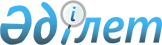 Об утверждении перечня автомобильных дорог общего пользования областного значения
					
			Утративший силу
			
			
		
					Постановление акимата Северо-Казахстанской области от 5 апреля 2011 года N 91. Зарегистрировано Департаментом юстиции Северо-Казахстанской области 5 мая 2011 года N 1778. Утратило силу постановлением акимата Северо-Казахстанской области от 21 августа 2015 года № 317      Сноска. Утратило силу постановлением акимата Северо-Казахстанской области от 21.08.2015 № 317.



      В соответствии с подпунктом 10) пункта 1 статьи 27 Закона Республики Казахстан от 23 января 2001 года № 148 "О местном государственном управлении и самоуправлении в Республике Казахстан", пунктом 7 статьи 3 Закона Республики Казахстан от 17 июля 2001 года № 245 "Об автомобильных дорогах", акимат области ПОСТАНОВЛЯЕТ:



      1. Утвердить прилагаемый перечень автомобильных дорог общего пользования областного значения.



      2. Контроль за исполнением настоящего постановления возложить на заместителя акима области Чжена А.М.



      3. Настоящее постановление вводится в действие по истечении десяти календарных дней после дня его первого официального опубликования.

  Перечень автомобильных дорог общего пользования областного значения
					© 2012. РГП на ПХВ «Институт законодательства и правовой информации Республики Казахстан» Министерства юстиции Республики Казахстан
				Аким области


С. Билялов


СОГЛАСОВАНО:


Председатель Комитета


автомобильных дорог Министерства


транспорта и коммуникаций


Республики Казахстан


З. Сагинов




Утвержден

постановлением акимата

Северо-Казахстанский области

от 5 апреля 2011 года № 91№

 Индекс

дороги

 Наименование автодороги

 Общая протя

женность, километр

 1

 2

 3

 4

 1

 КТ-1

 Петропавловск-Петерфельд-Архангель

ское-Новокаменка-Бесколь (за исключением участка республиканской автодороги М-51 "Челябинск-

Новосибирск" и участка республиканской автодороги А-16 "Жезказган-Петропавловск")

 31

 2

 КТ-2

 Петропавловск-Бесколь-Новокаменка-

Боголюбово (за исключением участка республиканской автодороги А-16 "Жезказган-Петропавловск")

 21

 3

 КТ-4

 Петропавловск-Бесколь-Новоникольское-Андреевка-Бостандык-Новомихайловка (за исключением участка республиканской автодороги А-16 "Жезказган-Петропавловск")

 58

 4

 КТ-9

 Петропавловск-Булаево-Возвышенка-

Молодогвардейское-Кирово-Киялы-

Рощинское (за исключением участка республиканской автодороги М-51 "Челябинск-Новосибирск")

 229

 5

 КТ-12

 Петропавловск-Булаево-Советское (за исключением участка республиканской автодороги М-51 "Челябинск-Новосибирск")

 54

 6

 КТ-16

 Петропавловск-Смирново-Полтавка-

Ивановка-автодорога "Булаево-Советское" (за исключением участка республиканской автодороги А-1 "Астана-Петропавловск" и участка областной автодороги "Астраханка-Смирново")

 72

 7

 КТ-19

 Петропавловск-Явленка-Покровка-

Ильинка (за исключением участка республиканской автодороги А-16 "Жезказган-Петропавловск")

 28

 8

 КТ-22

 Петропавловск-Мамлютка-Становое-

Новомихайловка-Минкесер-автодорога" Сенжарка-Николаевка" (за исключением участка республиканской автодороги М-51 "Челябинск-Новосибирск" и участка республиканской автодороги А-21 "Мамлютка-Костанай")

 54

 9

 КТ-26

 Петропавловск-Рощинское-Корнеевка-

Волошинка (за исключением участка республиканской автодороги А-1 "Астана-Петропавловск")

 87

 10

 КТ-27

 Петропавловск-Волошинка-Сергеевка-

Тимирязево (за исключением участка республиканской автодороги А-16 "Жезказган-Петропавловск")

 118

 11

 КТ-28

 Петропавловск-Тимирязево-Сарыколь граница области (за исключением участка республиканской автодороги А-16 "Жезказган-Петропавловск" и участка областной автодороги Сергеевка-Тимирязево)

 34

 12

 КТ-29

 Петропавловск-Явленка-Покровка-

Корнеевка-Горное (за исключением участка республиканской автодороги А-16 "Жезказган-Петропавловск")

 57

 13

 КТ-32

 Петропавловск-Пресновка-Благовещенка-

Кайранколь (за исключением участка республиканской автодороги М-51 "Челябинск-Новосибирск" и участка республиканской автодороги А-21 "Мамлютка-Костанай")

 98

 14

 КТ-33

 Петропавловск-Пресновка-Архангелка-

Троицкое (за исключением участка республиканской автодороги М-51 "Челябинск-Новосибирск" и участка республиканской автодороги А-21 "Мамлютка-Костанай")

 56

 15

 КТ-34

 Петропавловск-Мамлютка-Сенжарка-

Троицкое-Николаевка (за исключением участка республиканской автодороги М-51 "Челябинск-Новосибирск" и участка республиканской автодороги А-21 "Мамлютка-Костанай")

 69

 16

 КТ-39

 Петропавловск-Повозочное-Баян-

Архангелка (за исключением участка республиканской автодороги А-16 "Жезказган-Петропавловск")

 36

 17

 КТ-40

 Петропавловск-Сергеевка-Кривощеково-

Афанасьевка-Садовка-граница района (за исключением участка республиканской автодороги А-16 "Жезказган-Петропавловск" и участка областной автодороги "Волошинка-Сергеевка")

 53

 18

 КСТ-44

 Петропавловск-Астраханка-Смирново-

Киялы-Тайынша-Алексеевка (за исключением участка республиканской автодороги А-1 "Астана-Петропавловск")

 115

 19

 КТ-45

 Смирново-Трудовое-Токуши-

Петропавловск (за исключением участка республиканской автодороги М-51 "Челябинск-Новосибирск)

 52

 20

 КТ-49

 Петропавловск-Пресновка-Налобино-

граница области (за исключением участка республиканской автодороги А-12 "Петропавловск-Ишим")

 42

 21

 КТ-50

 Петропавловск граница города-

Ташкентка-Барневка-Долматово

 52

 22

 КТ-52

 Петропавловск-Тимирязево-Аксуат-

Мичурино (за исключением участка областной автодороги "Сергеевка-Тимирязево" и участка республиканской автодороги А-16 "Жезказган-Петропавловск")

 38

 23

 КСТ-57

 Щучинск-Степняк-Золотая Нива-

Кишкенеколь-Тайынша-Петропавловск километр 115-219 (за исключением участка республиканской автодороги А-13 "Кокшетау-Омск", участка областной автодороги "Келлерова-Чкалово" и участка республиканской автодороги А-1 "Астана-Петропавловск")

 104

 24

 КСТ-59

 Казгородок-Горьковское-Тайынша-

Келлеровка-Петропавловск-километр 62-203 (за исключением участка республиканской автодороги А-13 "Кокшетау-Омск", участка областной автодороги "Келлеровка-Чкалово" и участка республиканской автодороги А-1 "Астана-Петропавловск")

 141

 25

 КТ-61

 Петропавловск-Саумалколь-Лобаново километр 0-34 (за исключением участка республиканской автодороги Р-11 "Кокшетау-Рузаевка", участка областной автодороги "Антоновка-Покровка" и участка республиканской автодорги А-16 "Жезказган-Петропавловск")

 34

 26

 КСТ-62

 Еленовка-Арыкбалык-Чистополье-Есиль-

Новоишимское-Петропавловск километр 17-209 (за исключением участка республиканской автодороги А-16 "Жезказган-Петропавловск" и участка республиканской автодорги М-36 "Екатеринбург-Алматы")

 192

 27

 КТ-64

 Саумалколь-Новоишимское-Червонное-

Петропавловск (за исключением участка республиканской автодороги А-16 "Жезказган-Петропавловск")

 104

 28

 КТ-65

 Арыкбалык-Саумалколь-Петропавловск (за исключением участка республиканской автодороги Р-28-Подъезд к мемориальному комплексу и участка республиканской автодороги Р-11 "Кокшетау-Рузаевка", участка областной автодороги "Антоновка-Покровка" и участка республиканской автодороги А-16 "Жезказган-Петропавловск")

 27

 29

 КТ-66

 Антоновка-Лавровка-Горное-Покровка-

Петропавловск (за исключением участка областной автодороги "Покровка-Горное" и участка республиканской автодороги А-16 "Жезказган-Петропавловск")

 65

 30

 КТ-68

 Петропавловск-Лавровка-Келлеровка-

Тайынша-Чкалово (за исключением участка республиканской автодороги А-1 "Астана-Петропавловск")

 171

 31

 КТ-83

 Петропавловск--Тайынша-Кишкенеколь-

Тельжан-Мортык-Тлеусай-Каратерек (за исключением участка республиканской автодороги А-13 "Кокшетау-Омск", участка областной автодороги "Келлерова-Чкалово" и участка республиканской автодороги А-1 "Астана-Петропавловск")

 119

 Подъезды от автодорог республиканского значения

 А-16 "Жезказган-Петропавловск"

 32

 Подъезд к аэропорту города Петропавловска

 5

 Объезд города Петропавловска

 33

 Петропавловск-"Вороний остров"

 11

 ИТОГО

 2427

 